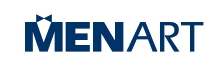 PRIJAVNICA - TEKMOVANJE »HITRI LONČKI – PRVAK SLOVENIJE«Prijavijo se lahko osnovnošolci od vključno 4. razreda OŠ do vključno 9.razreda OŠ.Ime in priimek tekmovalca: ________________________________________________Naslov tekmovalca: _______________________________________________________Poštna številka in kraj: _____________________________________________________Mobilni telefon tekmovalca:_________________________________________________ E- pošta tekmovalca: _______________________________________________________Naziv šole in razred: ________________________________________________________Ime in priimek zakonitega zastopnika: __________________________________________Mobilna številka zastopnika: _________________________________________________S prijavo na razpis zakoniti zastopnik zagotavlja, da:so osebni podatki, ki jih je posredoval Menart Records resnični; da je  seznanjen glede varstva osebnih podatkov ;bo spoštoval splošne pogoje sodelovanja v tekmovanju;bo dostavil vso potrebno dokumentacijo v določenem roku, sicer prijavnica ne bo veljavna. Originalno prijavnico in priložene obvezne obrazce sprejemamo samo po pošti in sicer: Prijavnico izpolni tekmovalec in podpiše zakoniti zastopnikOriginalno podpisano Izjavo o prenosu avtorskih in sorodnih pravic na Menart Records in uporabo posnetkov in/ ali fotografij (s podpisom zakonitega zastopnika);Za namene izvedbe tekmovanja bo tekmovalec (ali zakoniti zastopnik) družbi Menart Records na varen način posredoval originalno dokumentacijo na elektronski naslov:  hitriloncki@menart.siPrijavnice sprejemamo do 10. aprila 2024.Za pravočasno dostavljeno prijavnico šteje datum prejete pošte. Družbi Menart Records je varstvo osebnih podatkov otrok zelo pomembno in zato z njimi ravnamo še posebej skrbno. Osebne podatke bomo obdelovali v skladu s Splošno uredbo EU o varstvu podatkov (GDPR) ter nacionalno zakonodajo. Splošni pogoji sodelovanja v tekmovanju za Prvaka Slovenije v hitrostnem zlaganju so na spletni strani: https://www.hitriloncki.si/pravilaKraj in datum: ___________________________Podpis zakonitega zastopnika: __________________________________